ZÁŘÍZÁŘÍZÁŘÍZÁŘÍZÁŘÍPOÚTSTČTPÁ234569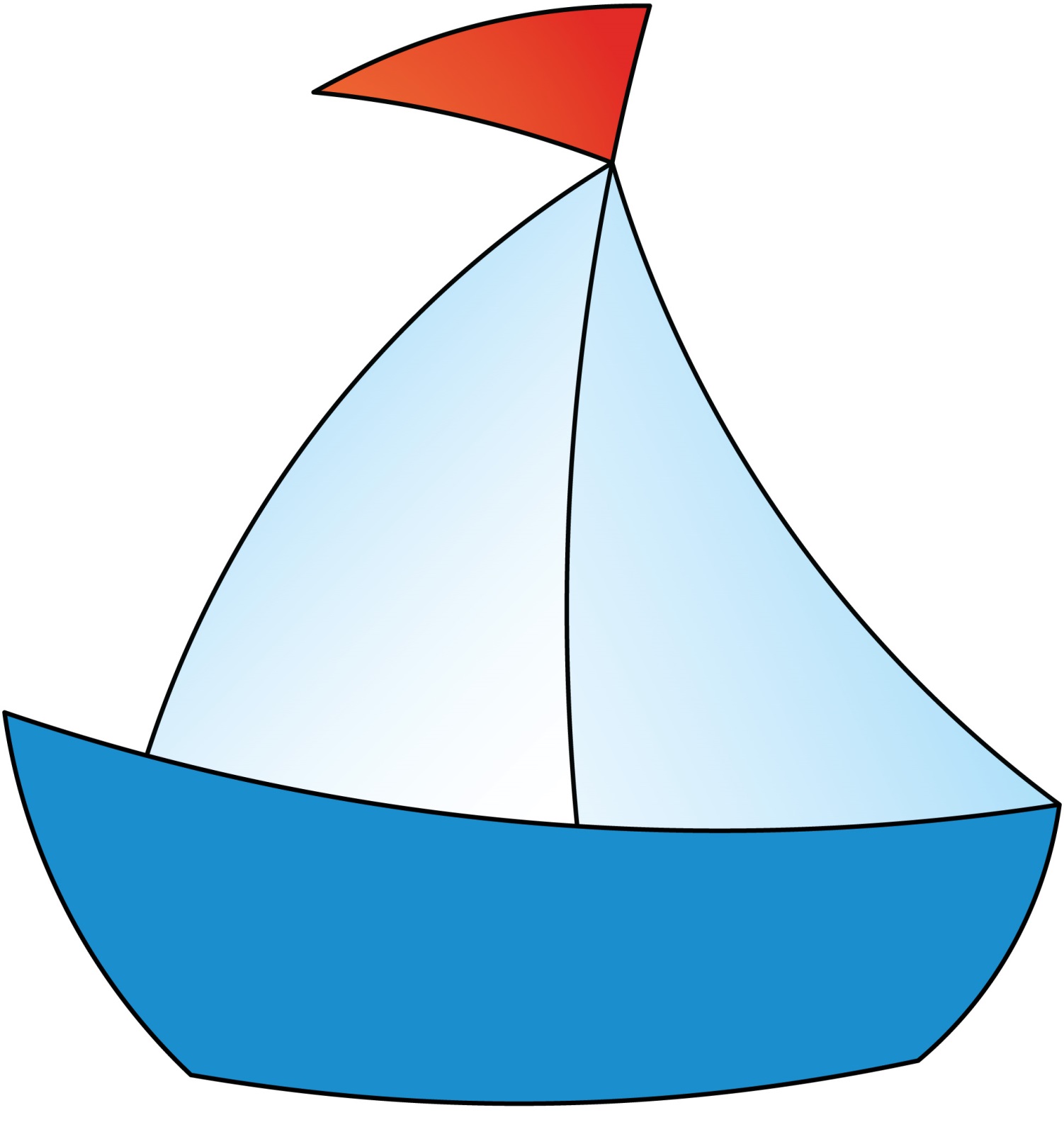 10Aktiv pro rodiče 16:00 hodinKapříci-exkurze na nádraží11121316171819Divadlo v MŠ „Průzkumníci v Africe“(45kč)2023Kapříci - výlet – Nová Hospoda24Hasiči na zahradě MŠ25Divadlo v MŠ „Průzkumníci v Africe“
(50kč)261. hodina Florbalu hala Lokomotiva-přihlášení27Prezentační hodina basketballu na zahradě MŠ30ŘÍJENŘÍJENŘÍJENŘÍJENŘÍJENPOÚT ST ČTPÁ123478910111415
Vyšetření očí pro zájemce v MŠ
(150kč)1617
 Zábavní centrum Lvíček-1.a 2.třída
(50kč + bus po akci)
Setkání s přípravnou třídou 13.ZŠ-3.třída18Kapříci - Techmanie2122
Logopedická depistáž v MŠ Mgr. Rokytenská2324
 Beseda s hasiči v MŠ – 2. A 3. třída252829
Podzimní prázdniny30
Podzimní prázdniny31
Podzimní prázdninyLISTOPADLISTOPADLISTOPADLISTOPADLISTOPADPOÚTSTČTPÁ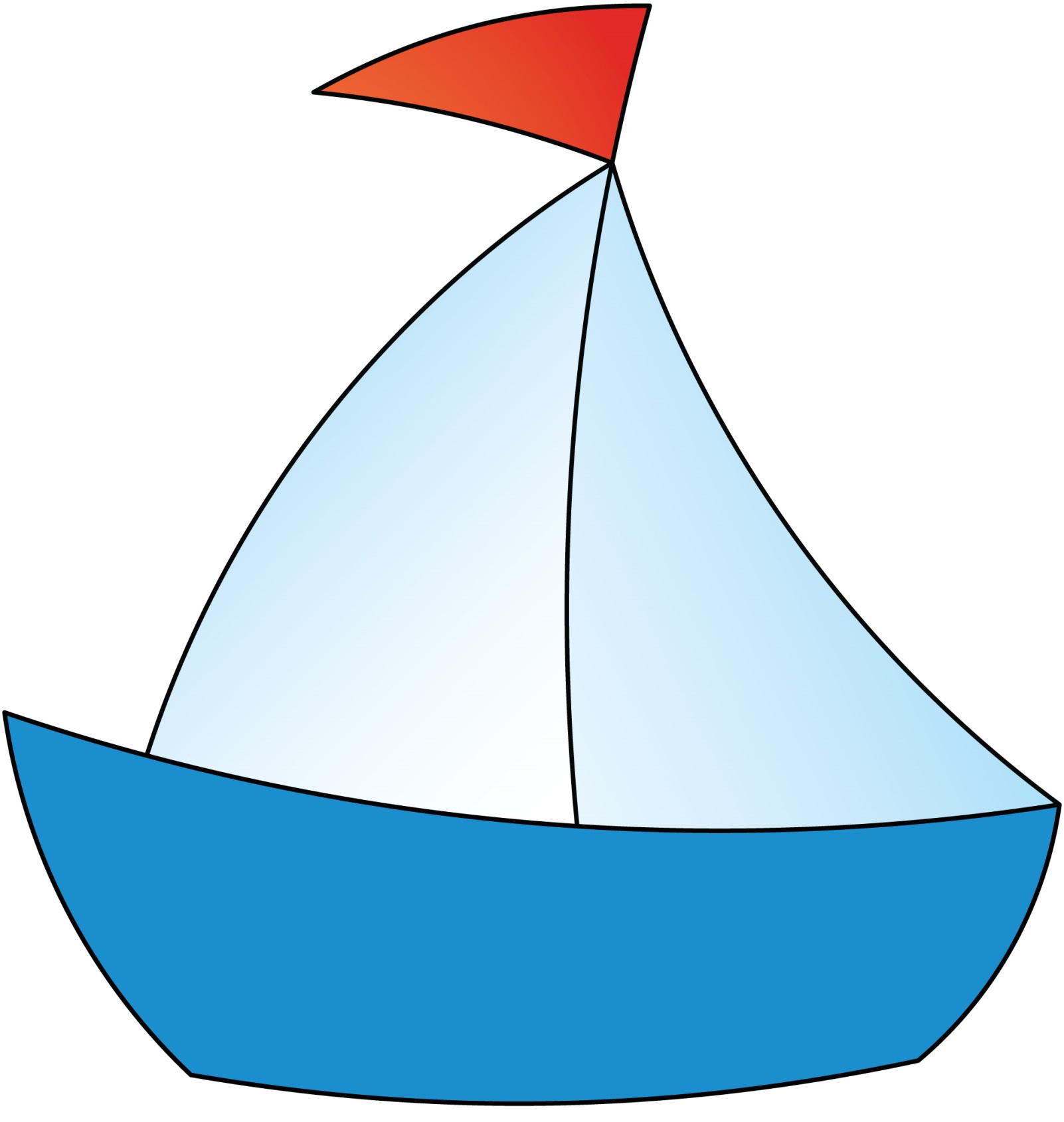 1 
Podzimní prázdniny4Divadlo v MŠ – Muzikantská cesta kolem světa567
Fotografování dětí81112
Svíčkárna Litice1314151819202122252627Kapříci - tvořivá dílna pro děti a rodiče28Návštěva 13.ZŠ v MŠ29PROSINECPROSINECPROSINECPROSINECPROSINECPOUT STČTPÁ2Kapříci - VOŠE Projekt 345Mikulášská nadílka v MŠ69
Divadlo v MŠ „O Ježíškovi a lišce“
(45kč)1011Vánoční besídka - Kapříci12
Vánoční besídka pro rodiče – žabičky 15:30Kapříci- Vánoční vystoupení v domově pro seniory131617Výlet na vánoční trhy na náměstí - Kapříci18Vánoční besídka – ŽelvičkyVýlet na vánoční trhy na náměstí - Žabičky19
Vánoční koncert sboru Církevního gymnázia v MŠ2023242526273031LEDENLEDENLEDENLEDENLEDENPOÚTSTČTPÁ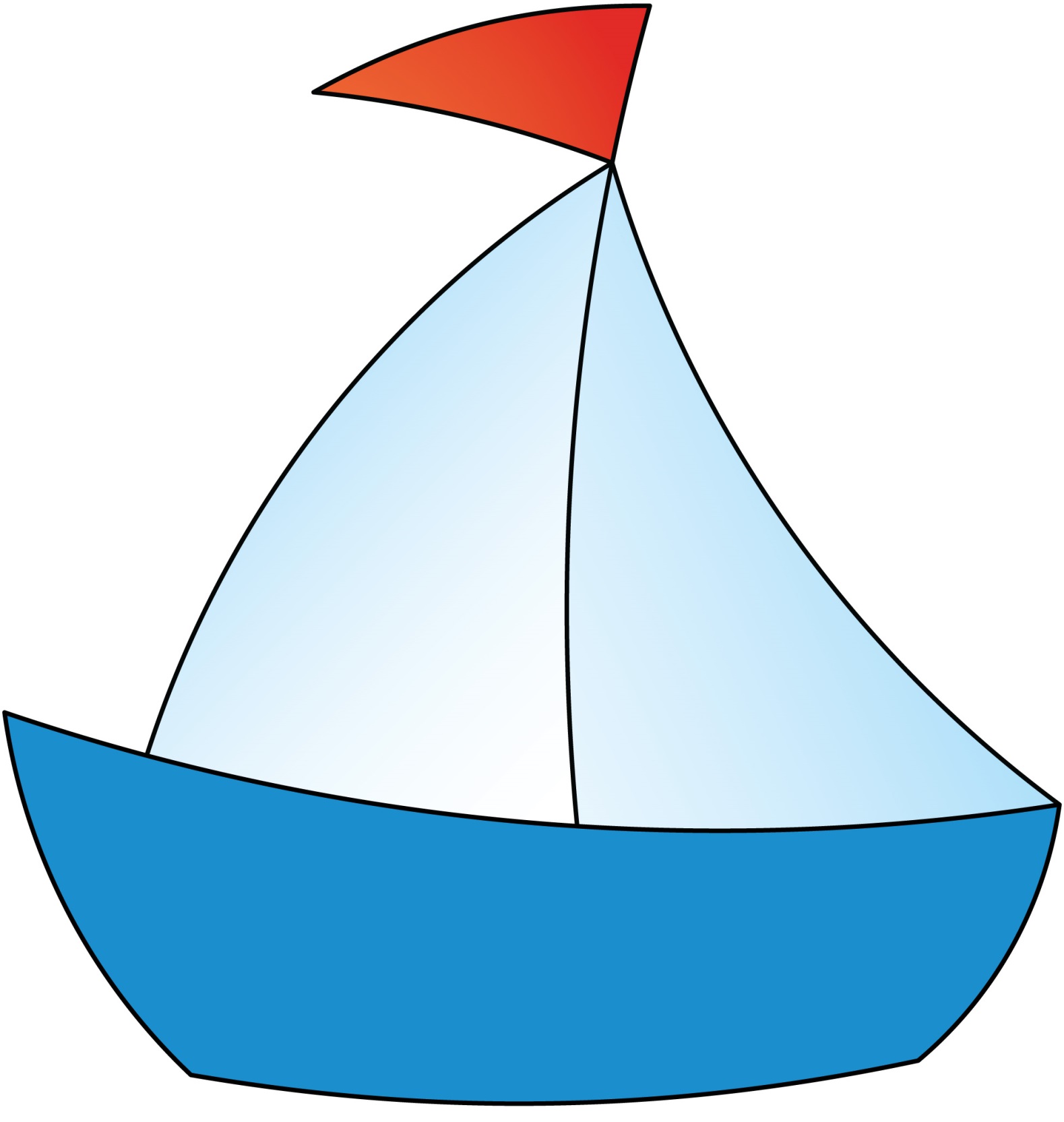 12367891013 14Pískované obrázky-vyrábění v MŠ1516Želvičky – knihovna 178:00 Veletrh vzdělávání – 3. třída
(60 Kč)20
Divadlo v MŠ „Andělská pohádka“
(platba po akci) 212223
9:00
Centrum robotiky – 3. třída2427282930Techmania – expozice3. třída
(100 Kč)31PololetníPrázdniny v ZŠÚNORÚNORÚNORÚNORÚNORPOÚTSTČTPÁ345První lekce plavání Žabičky6 Sportovní hry mateřských škol – přihlášené děti ze 2. a 3. třídy7Techmania – expozice 1. a .2. třída10Divadlo v MŠ
„O líné čiperce“
(50 Kč)111213Divadlo Alfa
„Honza, Honza, Honza“(105 Kč – vstupenka+autobus)14171819
20Karneval21Planetárium – Polaris 3D
3. třída
vstup zdarmaNávštěva haly Lokomotiva turnaj ve florbalu- 1. a 2. tř. 2425262728Planetárium – Polaris 3D
2. třídaBŘEZENBŘEZENBŘEZENBŘEZENBŘEZENPOÚTSTČTPÁ2Jarní prázdniny3Jarní prázdniny4Jarní prázdniny5Jarní prázdninyMŠ uzavřena6Jarní prázdninyMŠ uzavřena91011
Den otevřených dveří
( 9:00 – 10:00
14:00 – 15:00)12Techmania – Hravá geometrie pro nejmenší
3. třída
odchod z MŠ 7:45131617
Výlet - Újezd nade Mží1819Návštěva prvních a druhých tříd 20. ZŠ – Kapříci a předškoláci ze třídy Źabiček20DEPO – interaktivní výstava GÓÓÓL
-sportovní oblečení a obuv, pití
vstupné 60 Kč
3. třída2324DEPO – interaktivní výstava GÓÓÓL
-sportovní oblečení a obuv, pití
vstupné 60 Kč
2. třída2526273031Techmania – expozice.2. třídaDUBENDUBENDUBENDUBENDUBENPOÚTSTČTPÁ12Techmania – Hravá geometrie pro nejmenší
2. třída
odchod z MŠ 7:453
Techmania – barvy kolem nás
3. třída
odchod z MŠ v 7:4567Vystoupení Želvičky – Dům sv. Alžběty89
Velikonoční prázdniny10
Velikonoční prázdniny1314151617202122232427282930KVĚTENKVĚTENKVĚTENKVĚTENKVĚTENPOÚTSTČTPÁ14
Divadlo v MŠ „Slepičí zázraky“
(platba po akci)56781112131415
Techmania – Proč některé věci plavou a jiné ne?
3. třída
odchod z MŠ v 7:4518192021Techmania – Proč některé věci plavou a jiné ne?
2. třída
odchod z MŠ v 7:45222526272829ČERVENČERVENČERVENČERVENČERVENPOÚTSTČTPÁ1
Žabičky –školka v přírodě2
Žabičky –školka v přírodě3
Žabičky – školka v přírodě4
Žabičky – školka v přírodě5
Žabičky –školka v přírodě8
Kapři – školka v přírodě9
Kapři – školka v přírodě10
Kapři – školka v přírodě11
Kapři – školka v přírodě12Kapři – školka v přírodě151617 zahradní slavnost, pasování předškoláků181922232425262930